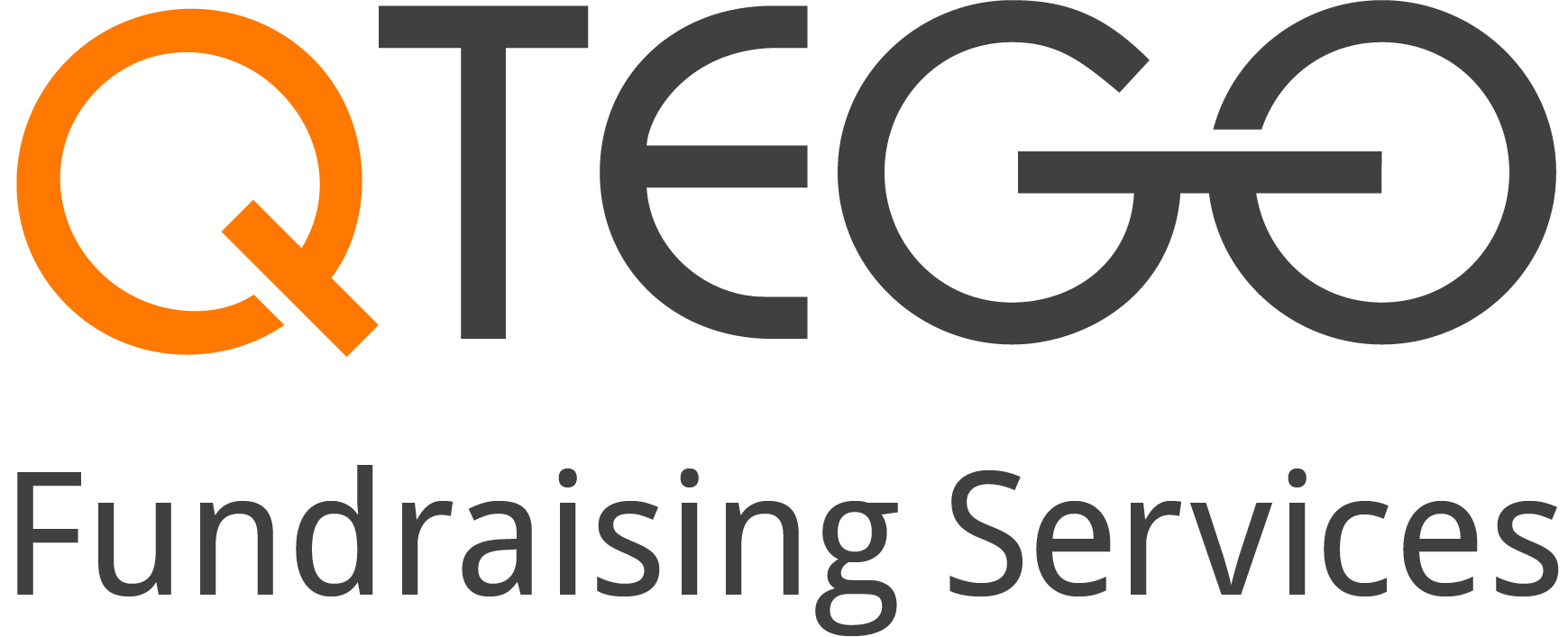 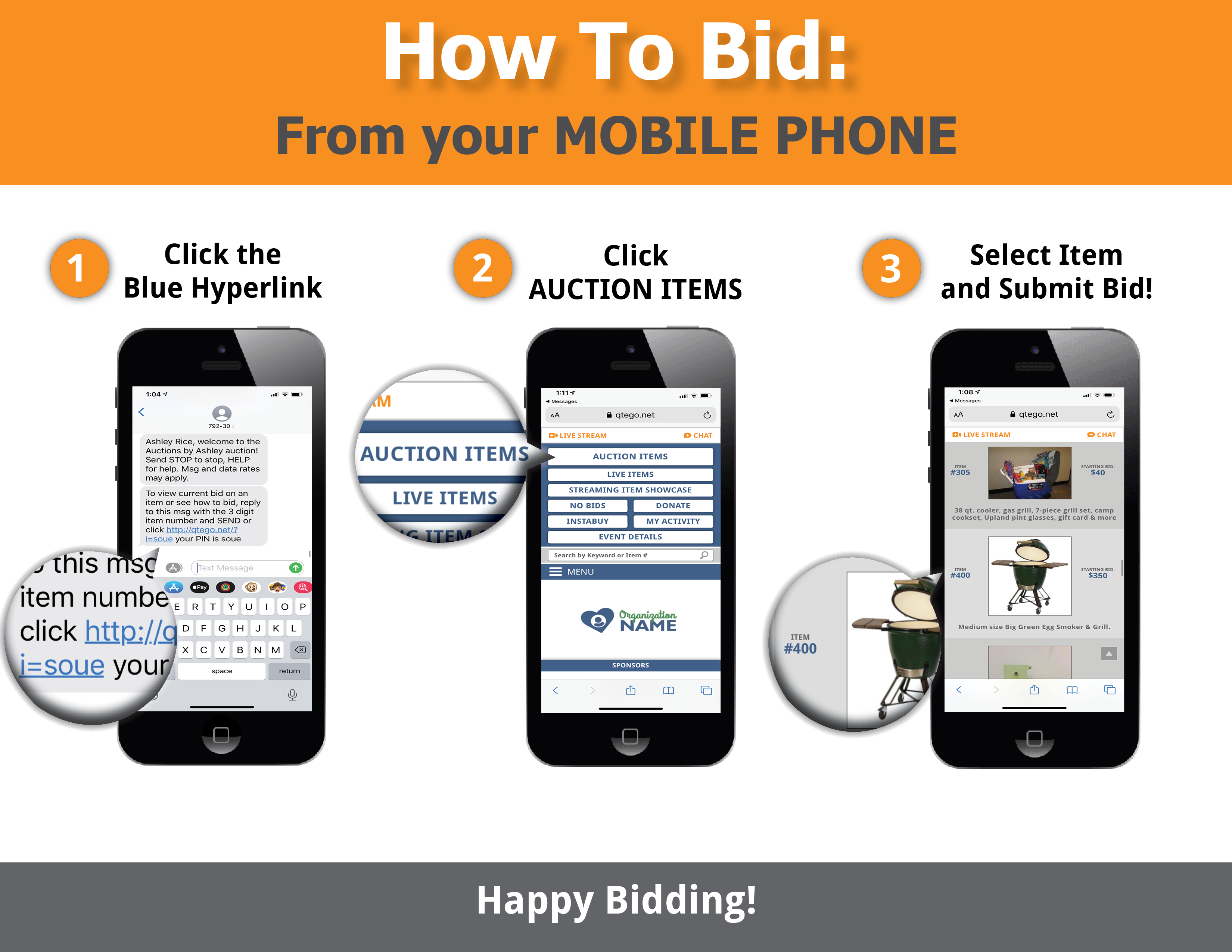 Welcome to BVMI Golf Classic event. We have partnered with Qtego Fundraising Services, so you can place bids directly on your mobile phone, tablet or computer. To register for the auction, please follow these simple instructions:Step 1: RegisterRegister your phone number and credit card at: https://qtego.net/qlink/bvmiOnce you register, Qtego will send you two text messages to the phone number you registered with bidding instructions. Step 2: Start Bidding! 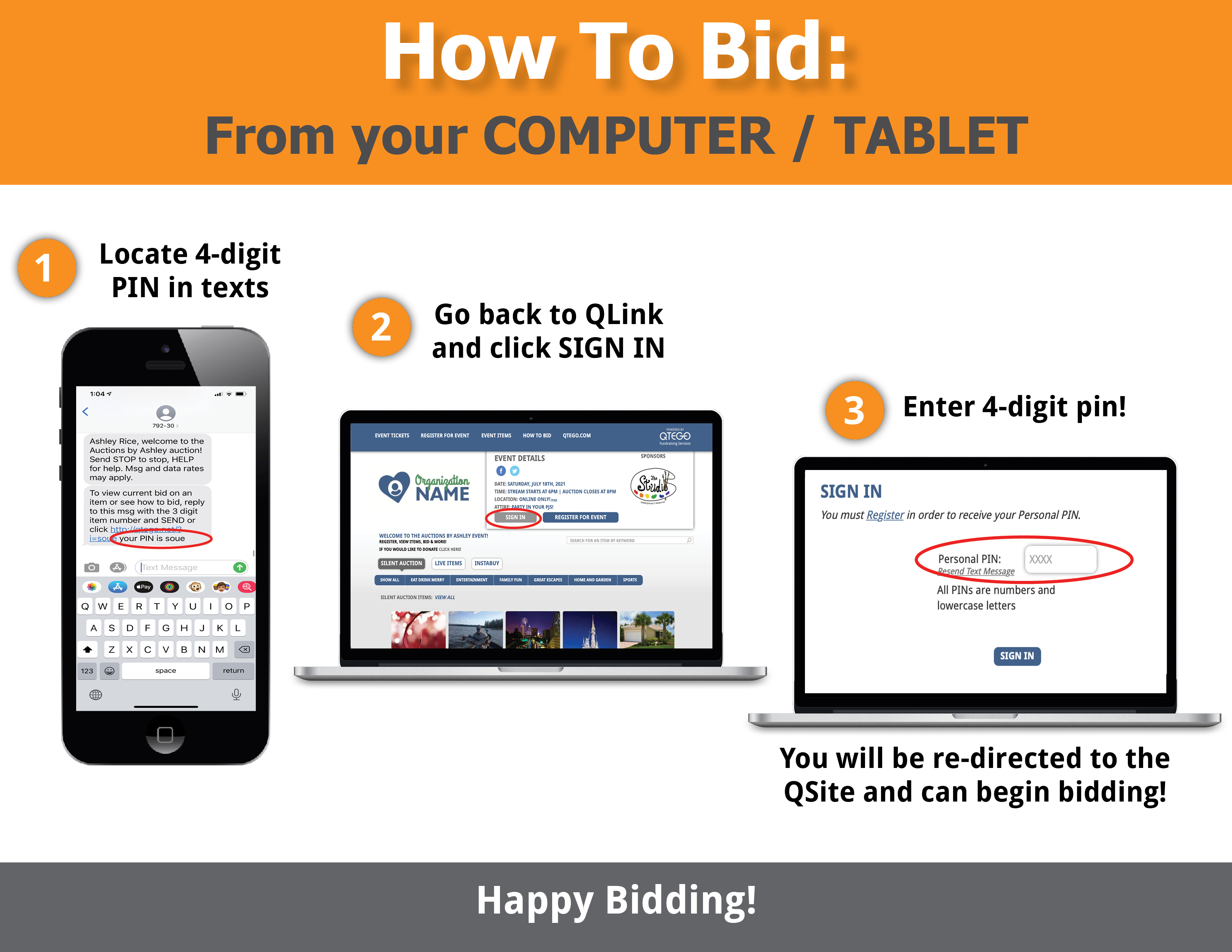 